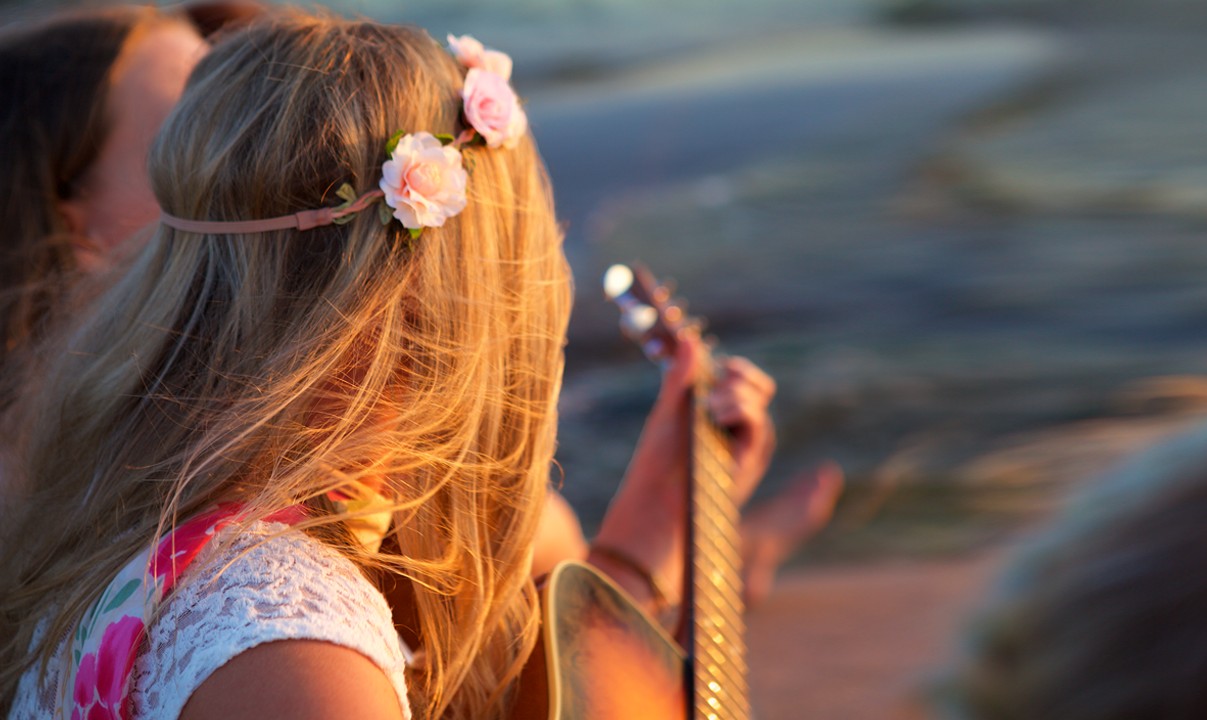 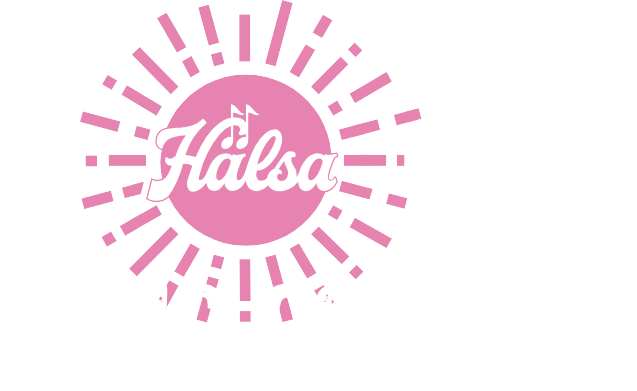 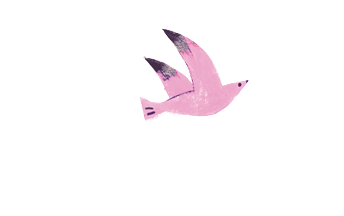 HÄLSA LOVE SONG CONTEST ENTRY FORMFill out and sign this form, attach your Youtube or Vimeo link information, and email to halsasong@nothingbutreal.comName:	 Address:	 Email:		 Phone:	 MY ENTRY URL:  		 I have read and understand the contest rules. If my entry is selected I understand additional information will be required and certain documents signed and delivered prior to payment of prizes.Signature:  	